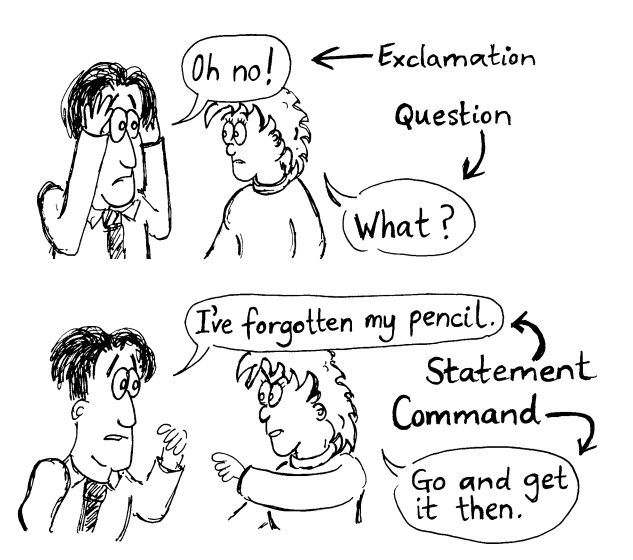 Types of sentences: statement, exclamation, question and command1. Copy out the sentences below and write beside them what type of sentence they are.(a) Have you been swimming?(b) Go and get the work-bags.(c) Oh no!(d) The boy was running.(e) He went to the shops.(f) Can you think of another sentence?(g) I don’t believe it!(h) Put your chairs on the table.2. Look through your reading book. Find one example (if you can) of:(a) statements(b) commands(c) questions(d) exclamations3.Write down one example of your own…(a) exclamations(b) commands(c) statements(d) questions4. Change these sentences into a different type of sentence.(a) Get the ruler.(b) Do dogs eat cornflakes?(c) I’ve been an idiot!(d) I am going to the shops.(e) Can you pass me the ruler?